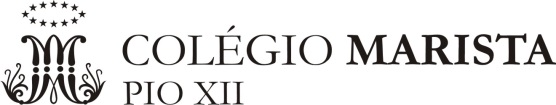 Exame Final - Plano de Estudos Componente Curricular: Língua Inglesa Professor (a):Emiliana RaymundoTurmas:6os anosConteúdos Conteúdos - Vocabulário: * Países e nacionalidades; * Adjetivos que descrevem sentimentos e emoções; * Objetos pessoais;* Objetos e móveis do quarto; * Profissões;* Família; * Natureza;* Lugares numa cidade;* Atividades esportivas;* Verbos relacionados a esportes.* Rotinas; * Disciplinas escolares.- Gramática: * Verbo to be (ser/estar) nas suas formas afirmativa, negativa e interrogativa; * Adjetivos possessivos; * O ‘s como indicação de posse; * Pronomes demonstrativos (this, that, these, those). * O verbo haver (there is, there are); * Preposições de lugar; * Can/can’t (habilidade); * Forma imperativa. * O presente simples (formas afirmativa e interrogativa). - Vocabulário: * Países e nacionalidades; * Adjetivos que descrevem sentimentos e emoções; * Objetos pessoais;* Objetos e móveis do quarto; * Profissões;* Família; * Natureza;* Lugares numa cidade;* Atividades esportivas;* Verbos relacionados a esportes.* Rotinas; * Disciplinas escolares.- Gramática: * Verbo to be (ser/estar) nas suas formas afirmativa, negativa e interrogativa; * Adjetivos possessivos; * O ‘s como indicação de posse; * Pronomes demonstrativos (this, that, these, those). * O verbo haver (there is, there are); * Preposições de lugar; * Can/can’t (habilidade); * Forma imperativa. * O presente simples (formas afirmativa e interrogativa). 